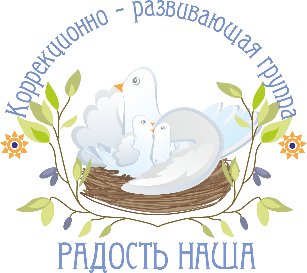 Методические рекомендации для педагога по проведению занятия по презентации «Разноцветные ангелы» с детьми младшего возраста (средняя группа)1 слайдПедагог: Посмотрите, кто к нам прилетел?Дети: АнгелыАнгелы хотят поиграть с нами!2 слайдПедагог нажимает на левую кнопку мышки семь раз, появляется семь ангелов. Педагог: Посмотри какие ангелы красивые! В разноцветных платьях! Педагог снова нажимает кнопку мышки, появляется надпись. Всех ангелов сотворил Бог! Бог сотворил всех ангелов добрыми! Посмотри, ангелы улыбаются или грустят?Дети: Улыбаются, они добрые.Педагог нажимает два раза на кнопку мышки, появляется следующая надписьПедагог: Посчитай, сколько ангелов к нам прилетело. Покажите столько же пальчиков.Педагог нажимает два раза на кнопку мышки, появляется следующая надписьДавайте поиграем с ангелами! Попробуем встать также как они.Педагог нажимает один раз на кнопку мышки, первый ангел покачивается. Посмотрите, как стоит первый ангел? Ножки поставили ровно, а руки показывают направо, повторите это движение.Дети повторяютПедагог нажимает один раз на кнопку мышки, второй ангел покачивается.Посмотрите, как стоит второй ангел? Ножки ровно стоят, руки разведены, повтори.Дети выполняют заданиеПедагог нажимает один раз на кнопку мышки, третий ангел покачивается. Посмотрите, как стоит этот ангел?Ножки на ширине плеч, руки тоже разведены. Повторяем.Дети повторяютПедагог нажимает один раз на кнопку мышки, четвертый ангел покачивается. Посмотрите, как стоит этот ангел?Повернулись направо. Встали на одну ножку, вторую отвели в сторону, руки расправили по сторонам. Давайте вместе повторим это движение.Дети выполняют заданиеПедагог нажимает один раз на кнопку мышки, пятый ангел покачивается. Посмотрите, как стоит этот ангел?У этого ангела ножки стоят ровно, руки соединены, вот так (педагог показывает)Дети повторяютПедагог нажимает один раз на кнопку мышки, шестой ангел покачивается. Посмотрите, как стоит этот ангел?Повернулись направо, ноги на ширине плеч, правая рука отведена вправо, левая- налево, голова поднята немного наверх.Дети выполняют заданиеПедагог нажимает один раз на кнопку мышки, седьмой ангел покачивается. Посмотрите, как стоит этот ангел?Повернулись налево. Встали на левую ножку, правую отвели назад. Руки вытянули вперед, голова поднята немного вверх.У вас отлично получилось! Педагог нажимает один раз кнопку мышки, появляется солнышко) Смотрите, даже солнышко выглянуло!!! Радуется вам!3 слайдПедагог нажимает на кнопку мышки, появляется надпись. Давайте внимательно рассмотрим какого цвета платья у ангелов.Педагог: Рассмотрите платье первого ангела (если дети не ориентируются в порядковом счете, то речь сопровождаем показом), какое оно?Педагог помогает описать цвета платья последовательно- сверху вниз, используя карандаш/указку.На платье у первого ангела есть много цветов: красный, оранжевый, фиолетовый, синий, голубой, зеленый.Педагог: А пояс у ангела какого цвета?Желтый! Педагог: Как мы можем сказать про платье этого ангела? Какое оно?Разноцветное, похоже на радугу.Педагог: Следующий ангел какой по счету?ВторойПедагог: Какое у него платье?ЖелтоеПедагог: Как мы можем сказать про это платье, какое оно?ОднотонноеПедагог: А какого цвета платье у третьего ангела?Желтое, оранжевое и красноеПедагог: Следующий ангел какой по счету?ЧетвертыйПедагог: Какие цвета есть на его платье?Желтый, оранжевый, красный, фиолетовый, синийПедагог: Верно. А у пятого ангела какие цвета есть на платье, посмотри внимательно.Желтый, оранжевый, красный, фиолетовыйПедагог: У ангелов разные платья- этим они не похожи. А что же есть одинакового у всех ангелов? Чем они похожи друг на друга?Ангелы похожи цветом волос. И у всех ангелов есть крылья!Педагог: Молодцы, все правильно! Педагог нажимает на кнопку мышки два раза, появляется надпись. Ангелы растеряли свои мячики. Давай подберем каждому ангелу свой мячик.Педагог обращает внимание ребенка на первый мяч. Какого цвета этот мячик? Дети: Этот мячик желтого цвета. Педагог: Как вы думаете, для какого ангела этот мячик? (даем ребенку время подумать)Дети: Для желтого!Педагог: А как вы догадались?Дети: Мячик желтый и ангел желтый!Педагог: Молодец, верно!Педагог нажимает на кнопку мышки и мячик направляется в руки к ангелу.И так играем со всеми ангелами, рассматривая внимательно мячики и платья.4 слайдПедагог нажимает левой кнопкой мыши, появляется надпись. Ангелы хотят с нами поиграть в прятки! Смотрите и слушайте внимательно! Педагог нажимает кнопку мыши второй раз, надпись исчезает.3 нажатие- активируется звук: «Посмотри внимательно на ангелов, запомни, как они стоят»4-5-6 нажатие- каждый ангел покачивается, привлекая внимание детей7 нажатие- активируется звук: «А теперь закрой глазки и не подглядывай!»8 нажатие- ангел улетает9 нажатие- активируется звук: «Открывай глазки! Посмотри, что изменилось?!»10 нажатие- ангел возвращается11 нажатие появляется солнышко- поощрение5 слайдПедагог нажимает левой кнопкой мыши, появляется надпись. Ангелы хотят с нами поиграть в прятки! Смотрите и слушайте внимательно! Педагог нажимает кнопку мыши второй раз, надпись исчезает.3 нажатие- активируется звук: «Посмотри внимательно на ангелов, запомни, как они стоят»4-5-6 нажатие- каждый ангел покачивается, привлекая внимание детей7 нажатие- активируется звук: «А теперь закрой глазки и не подглядывай!»8-9 нажатие- ангелы меняются местами10 нажатие- активируется звук: «Открывай глазки! Посмотри, что изменилось?!»11-12, 13-14 нажатие- ангелы исчезают и возвращаются на свои места15 нажатие - появляется солнышко- поощрение6 слайдПедагог нажимает левой кнопкой мыши, появляется надпись. Ангелы хотят с нами поиграть в прятки! Смотрите и слушайте внимательно! Педагог нажимает кнопку мыши второй раз, надпись исчезает.3 нажатие- активируется звук: «Посмотри внимательно на ангелов, запомни, как они стоят»4-5-6 нажатие- каждый ангел покачивается, привлекая внимание детей7 нажатие- активируется звук: «А теперь закрой глазки и не подглядывай!»8 нажатие- ангел улетает9 нажатие- активируется звук: «Открывай глазки! Посмотри, что изменилось?!»10 нажатие- ангел возвращается11 нажатие появляется солнышко- поощрение7 слайдПедагог нажимает кнопку мыши, появляется надпись. Посмотри внимательно на картинку и найди всех ангелов. При следующем нажатии, надпись исчезает.Педагог помогает ребенку присмотреться к картине и пальчиком показать на каждого спрятанного ангела (их должно быть семь) Далее, последовательно нажимая на кнопку мыши, ангелы появляются.8 слайдАнгелам очень понравилось с вами играть!Какая игра вам понравилась больше всего?Какая игра была самая сложная?Здорово, вы хорошо постарались!